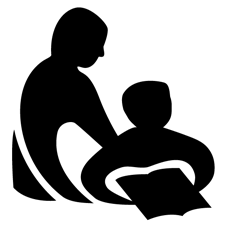 Wisconsin Department of Public InstructionCONTINUING EDUCATION ACTIVITY REPORTPI-2453 (Rev. 09-11)Wisconsin Department of Public InstructionCONTINUING EDUCATION ACTIVITY REPORTPI-2453 (Rev. 09-11)Wisconsin Department of Public InstructionCONTINUING EDUCATION ACTIVITY REPORTPI-2453 (Rev. 09-11)Wisconsin Department of Public InstructionCONTINUING EDUCATION ACTIVITY REPORTPI-2453 (Rev. 09-11)INSTRUCTIONS:  Complete and submit annually to your library system validator along with the Annual Summation of Continuing Education Activities, Form PI-2454. Refer to the Certification Manual for Wisconsin Public Library Directors for assistance.INSTRUCTIONS:  Complete and submit annually to your library system validator along with the Annual Summation of Continuing Education Activities, Form PI-2454. Refer to the Certification Manual for Wisconsin Public Library Directors for assistance.INSTRUCTIONS:  Complete and submit annually to your library system validator along with the Annual Summation of Continuing Education Activities, Form PI-2454. Refer to the Certification Manual for Wisconsin Public Library Directors for assistance.INSTRUCTIONS:  Complete and submit annually to your library system validator along with the Annual Summation of Continuing Education Activities, Form PI-2454. Refer to the Certification Manual for Wisconsin Public Library Directors for assistance.INSTRUCTIONS:  Complete and submit annually to your library system validator along with the Annual Summation of Continuing Education Activities, Form PI-2454. Refer to the Certification Manual for Wisconsin Public Library Directors for assistance.INSTRUCTIONS:  Complete and submit annually to your library system validator along with the Annual Summation of Continuing Education Activities, Form PI-2454. Refer to the Certification Manual for Wisconsin Public Library Directors for assistance.INSTRUCTIONS:  Complete and submit annually to your library system validator along with the Annual Summation of Continuing Education Activities, Form PI-2454. Refer to the Certification Manual for Wisconsin Public Library Directors for assistance.Name Last, First, MiddleName Last, First, MiddleName Last, First, MiddleName Last, First, MiddleName Last, First, MiddleName Last, First, MiddleName Last, First, MiddleName Last, First, MiddleName Last, First, MiddleName Last, First, MiddleName Last, First, MiddleMailing Address Street / PO Box, City, State, ZIPMailing Address Street / PO Box, City, State, ZIPMailing Address Street / PO Box, City, State, ZIPMailing Address Street / PO Box, City, State, ZIPMailing Address Street / PO Box, City, State, ZIPMailing Address Street / PO Box, City, State, ZIPMailing Address Street / PO Box, City, State, ZIPMailing Address Street / PO Box, City, State, ZIPMailing Address Street / PO Box, City, State, ZIPMailing Address Street / PO Box, City, State, ZIPMailing Address Street / PO Box, City, State, ZIPMailing Address Street / PO Box, City, State, ZIPI. CONTINUING EDUCATION ACTIVITY DESCRIPTIONI. CONTINUING EDUCATION ACTIVITY DESCRIPTIONI. CONTINUING EDUCATION ACTIVITY DESCRIPTIONI. CONTINUING EDUCATION ACTIVITY DESCRIPTIONTitle of ProgramThe Accidental Library MarketerTitle of ProgramThe Accidental Library MarketerTitle of ProgramThe Accidental Library MarketerTitle of ProgramThe Accidental Library MarketerTitle of ProgramThe Accidental Library MarketerTitle of ProgramThe Accidental Library MarketerTitle of ProgramThe Accidental Library MarketerTitle of ProgramThe Accidental Library MarketerTitle of ProgramThe Accidental Library MarketerTitle of ProgramThe Accidental Library MarketerTitle of ProgramThe Accidental Library MarketerDescription of ProgramIf your job looks very different today than it did at this time last year, you’re not alone. Many librarians now find themselves in charge of marketing and promotions ("other duties as assigned"), even though they have no experience. And they’re expected to do it quickly and effectively. It might feel like an impossible task, but Angela Hursh (Senior Engagement Consultant for NoveList and author of SuperLibraryMarketing.com) breaks down the ten most important things you need to know to promote your collection and services.Participants Will:- Learn basic tips you can apply to social media, email, video, and print promotions - Learn how to stay on top of marketing trends- Learn flexibility in promoting your libraryDescription of ProgramIf your job looks very different today than it did at this time last year, you’re not alone. Many librarians now find themselves in charge of marketing and promotions ("other duties as assigned"), even though they have no experience. And they’re expected to do it quickly and effectively. It might feel like an impossible task, but Angela Hursh (Senior Engagement Consultant for NoveList and author of SuperLibraryMarketing.com) breaks down the ten most important things you need to know to promote your collection and services.Participants Will:- Learn basic tips you can apply to social media, email, video, and print promotions - Learn how to stay on top of marketing trends- Learn flexibility in promoting your libraryDescription of ProgramIf your job looks very different today than it did at this time last year, you’re not alone. Many librarians now find themselves in charge of marketing and promotions ("other duties as assigned"), even though they have no experience. And they’re expected to do it quickly and effectively. It might feel like an impossible task, but Angela Hursh (Senior Engagement Consultant for NoveList and author of SuperLibraryMarketing.com) breaks down the ten most important things you need to know to promote your collection and services.Participants Will:- Learn basic tips you can apply to social media, email, video, and print promotions - Learn how to stay on top of marketing trends- Learn flexibility in promoting your libraryDescription of ProgramIf your job looks very different today than it did at this time last year, you’re not alone. Many librarians now find themselves in charge of marketing and promotions ("other duties as assigned"), even though they have no experience. And they’re expected to do it quickly and effectively. It might feel like an impossible task, but Angela Hursh (Senior Engagement Consultant for NoveList and author of SuperLibraryMarketing.com) breaks down the ten most important things you need to know to promote your collection and services.Participants Will:- Learn basic tips you can apply to social media, email, video, and print promotions - Learn how to stay on top of marketing trends- Learn flexibility in promoting your libraryDescription of ProgramIf your job looks very different today than it did at this time last year, you’re not alone. Many librarians now find themselves in charge of marketing and promotions ("other duties as assigned"), even though they have no experience. And they’re expected to do it quickly and effectively. It might feel like an impossible task, but Angela Hursh (Senior Engagement Consultant for NoveList and author of SuperLibraryMarketing.com) breaks down the ten most important things you need to know to promote your collection and services.Participants Will:- Learn basic tips you can apply to social media, email, video, and print promotions - Learn how to stay on top of marketing trends- Learn flexibility in promoting your libraryDescription of ProgramIf your job looks very different today than it did at this time last year, you’re not alone. Many librarians now find themselves in charge of marketing and promotions ("other duties as assigned"), even though they have no experience. And they’re expected to do it quickly and effectively. It might feel like an impossible task, but Angela Hursh (Senior Engagement Consultant for NoveList and author of SuperLibraryMarketing.com) breaks down the ten most important things you need to know to promote your collection and services.Participants Will:- Learn basic tips you can apply to social media, email, video, and print promotions - Learn how to stay on top of marketing trends- Learn flexibility in promoting your libraryDescription of ProgramIf your job looks very different today than it did at this time last year, you’re not alone. Many librarians now find themselves in charge of marketing and promotions ("other duties as assigned"), even though they have no experience. And they’re expected to do it quickly and effectively. It might feel like an impossible task, but Angela Hursh (Senior Engagement Consultant for NoveList and author of SuperLibraryMarketing.com) breaks down the ten most important things you need to know to promote your collection and services.Participants Will:- Learn basic tips you can apply to social media, email, video, and print promotions - Learn how to stay on top of marketing trends- Learn flexibility in promoting your libraryDescription of ProgramIf your job looks very different today than it did at this time last year, you’re not alone. Many librarians now find themselves in charge of marketing and promotions ("other duties as assigned"), even though they have no experience. And they’re expected to do it quickly and effectively. It might feel like an impossible task, but Angela Hursh (Senior Engagement Consultant for NoveList and author of SuperLibraryMarketing.com) breaks down the ten most important things you need to know to promote your collection and services.Participants Will:- Learn basic tips you can apply to social media, email, video, and print promotions - Learn how to stay on top of marketing trends- Learn flexibility in promoting your libraryDescription of ProgramIf your job looks very different today than it did at this time last year, you’re not alone. Many librarians now find themselves in charge of marketing and promotions ("other duties as assigned"), even though they have no experience. And they’re expected to do it quickly and effectively. It might feel like an impossible task, but Angela Hursh (Senior Engagement Consultant for NoveList and author of SuperLibraryMarketing.com) breaks down the ten most important things you need to know to promote your collection and services.Participants Will:- Learn basic tips you can apply to social media, email, video, and print promotions - Learn how to stay on top of marketing trends- Learn flexibility in promoting your libraryDescription of ProgramIf your job looks very different today than it did at this time last year, you’re not alone. Many librarians now find themselves in charge of marketing and promotions ("other duties as assigned"), even though they have no experience. And they’re expected to do it quickly and effectively. It might feel like an impossible task, but Angela Hursh (Senior Engagement Consultant for NoveList and author of SuperLibraryMarketing.com) breaks down the ten most important things you need to know to promote your collection and services.Participants Will:- Learn basic tips you can apply to social media, email, video, and print promotions - Learn how to stay on top of marketing trends- Learn flexibility in promoting your libraryDescription of ProgramIf your job looks very different today than it did at this time last year, you’re not alone. Many librarians now find themselves in charge of marketing and promotions ("other duties as assigned"), even though they have no experience. And they’re expected to do it quickly and effectively. It might feel like an impossible task, but Angela Hursh (Senior Engagement Consultant for NoveList and author of SuperLibraryMarketing.com) breaks down the ten most important things you need to know to promote your collection and services.Participants Will:- Learn basic tips you can apply to social media, email, video, and print promotions - Learn how to stay on top of marketing trends- Learn flexibility in promoting your libraryRelationship of Program to Present Position or Career AdvancementRelationship of Program to Present Position or Career AdvancementRelationship of Program to Present Position or Career AdvancementRelationship of Program to Present Position or Career AdvancementRelationship of Program to Present Position or Career AdvancementRelationship of Program to Present Position or Career AdvancementRelationship of Program to Present Position or Career AdvancementRelationship of Program to Present Position or Career AdvancementRelationship of Program to Present Position or Career AdvancementRelationship of Program to Present Position or Career AdvancementRelationship of Program to Present Position or Career AdvancementActivity DatesActivity DatesActivity DatesLocationLocationLocationLocationLocationNumber of Contact HoursNumber of Contact HoursNumber of Contact HoursFrom Mo./Day/Yr.1/28/2021From Mo./Day/Yr.1/28/2021To Mo./Day/Yr.1/28/2021onlineonlineonlineonlineonlineTechnology If anyTechnology If anyTotal1.0Provider If applicableWisconsin Public Library Systems, DPIProvider If applicableWisconsin Public Library Systems, DPIProvider If applicableWisconsin Public Library Systems, DPIProvider If applicableWisconsin Public Library Systems, DPIProvider If applicableWisconsin Public Library Systems, DPIProvider If applicableWisconsin Public Library Systems, DPIProvider If applicableWisconsin Public Library Systems, DPIProvider If applicableWisconsin Public Library Systems, DPIProvider If applicableWisconsin Public Library Systems, DPIProvider If applicableWisconsin Public Library Systems, DPIProvider If applicableWisconsin Public Library Systems, DPICategory Check one, attach written summary if applicable	A.	Credit Continuing Education Attach formal documentation from the sponsoring agency.	B.	Noncredit Continuing Education	C.	Self-directed Continuing EducationCategory Check one, attach written summary if applicable	A.	Credit Continuing Education Attach formal documentation from the sponsoring agency.	B.	Noncredit Continuing Education	C.	Self-directed Continuing EducationCategory Check one, attach written summary if applicable	A.	Credit Continuing Education Attach formal documentation from the sponsoring agency.	B.	Noncredit Continuing Education	C.	Self-directed Continuing EducationCategory Check one, attach written summary if applicable	A.	Credit Continuing Education Attach formal documentation from the sponsoring agency.	B.	Noncredit Continuing Education	C.	Self-directed Continuing EducationCategory Check one, attach written summary if applicable	A.	Credit Continuing Education Attach formal documentation from the sponsoring agency.	B.	Noncredit Continuing Education	C.	Self-directed Continuing EducationCategory Check one, attach written summary if applicable	A.	Credit Continuing Education Attach formal documentation from the sponsoring agency.	B.	Noncredit Continuing Education	C.	Self-directed Continuing EducationCategory Check one, attach written summary if applicable	A.	Credit Continuing Education Attach formal documentation from the sponsoring agency.	B.	Noncredit Continuing Education	C.	Self-directed Continuing EducationCategory Check one, attach written summary if applicable	A.	Credit Continuing Education Attach formal documentation from the sponsoring agency.	B.	Noncredit Continuing Education	C.	Self-directed Continuing EducationCategory Check one, attach written summary if applicable	A.	Credit Continuing Education Attach formal documentation from the sponsoring agency.	B.	Noncredit Continuing Education	C.	Self-directed Continuing EducationCategory Check one, attach written summary if applicable	A.	Credit Continuing Education Attach formal documentation from the sponsoring agency.	B.	Noncredit Continuing Education	C.	Self-directed Continuing EducationCategory Check one, attach written summary if applicable	A.	Credit Continuing Education Attach formal documentation from the sponsoring agency.	B.	Noncredit Continuing Education	C.	Self-directed Continuing EducationII. SIGNATUREII. SIGNATUREI HEREBY CERTIFY that the information provided is true and correct to the best of my knowledge.I HEREBY CERTIFY that the information provided is true and correct to the best of my knowledge.I HEREBY CERTIFY that the information provided is true and correct to the best of my knowledge.I HEREBY CERTIFY that the information provided is true and correct to the best of my knowledge.I HEREBY CERTIFY that the information provided is true and correct to the best of my knowledge.I HEREBY CERTIFY that the information provided is true and correct to the best of my knowledge.I HEREBY CERTIFY that the information provided is true and correct to the best of my knowledge.I HEREBY CERTIFY that the information provided is true and correct to the best of my knowledge.I HEREBY CERTIFY that the information provided is true and correct to the best of my knowledge.I HEREBY CERTIFY that the information provided is true and correct to the best of my knowledge.I HEREBY CERTIFY that the information provided is true and correct to the best of my knowledge.I HEREBY CERTIFY that the information provided is true and correct to the best of my knowledge.Signature of ParticipantSignature of ParticipantSignature of ParticipantSignature of ParticipantSignature of ParticipantSignature of ParticipantSignature of ParticipantSignature of ParticipantSignature of ParticipantDate Signed Mo./Day/Yr.Date Signed Mo./Day/Yr.Date Signed Mo./Day/Yr.